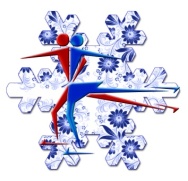 Form № 1	Entry form    “Russian winter 2014”   (7 – 10, March, 2014)                                            I, (surname, name)____________________________________________ agree with the Regulars and I’m informed about the Requirements of elements of the competition “Russian Winter 2014” (7-10/03/ 2014). 	Date:_______________						Signature:_______________________LIABILITY FORMI, (surname, name)_____________________________________________ agree to assume all risk of injury to my person and property resulting from, caused by or connected with, the conduct and management of the competition “Russian Winter 2014” (7-10/03/ 2014). Date:_______________ 							Signature:_______________________Form № 2     Total list   -  “Russian winter 2014”   (7 - 10, March, 2014)1. ENTRY FEES							2. PRACTICIES3. CULTURAL and  ENTERTAINING    PROGRAMES	5. ACCOMODATION in the hotel of  Organizing committee: «KWAN’» - 4* - www.kwan-park.ru/gostinica/‎6. TRANSFERS:  from the hotel «KWAN’» to the competing arena «Kosmos”» (includes 4 ways)Date:_______________						Signature:_______________________Please, send the completed Forms № 1 and 2  – till 10, February, 2014to e-mail: silver-dream@inbox.ruSurname, name:- the participant- the partnerAddress (country, town)Telephone number, e-mailClub – Country- TownSurname, name of the coachAge (on the 1.07.2013)Date of birth(    )  Singles Event - Free Skating(    ) Pre-bronze(    ) Bronze(    ) Bronze(    ) Bronze(    ) Silver(    ) Silver(    ) Gold(    ) Gold(    ) Gold(    ) Master(    ) Master(    )  Pairs - Free Skating(    ) Adult(    ) Adult(    ) Adult(    ) Adult(    ) Adult(    ) Master(    ) Master(    ) Master(    ) Master(    ) Master(    ) Master(    )   Interpretive Program – Solo(    )  1st level(    )  1st level(    )  1st level(    )  1st level(    )  1st level(    )  2nd level(    )  2nd level(    )  2nd level(    )  2nd level(    )  2nd level(    )  2nd level(    )   Interpretive Program – Couples(    )  1st  level(    )  1st  level(    )  1st  level(    )  1st  level(    )  1st  level (    )  2nd level (    )  2nd level (    )  2nd level (    )  2nd level (    )  2nd level (    )  2nd level(    )  Improvisation(    ) Bronze(    ) Bronze(    ) Silver(    ) Silver(    ) Silver(    ) Gold(    ) Gold(    ) Gold(    ) Master(    ) Master(    ) Master(    )  Compulsory Figures(    ) Pre-Bronze(    ) Pre-Bronze(    ) Bronze(    ) Bronze(    ) Bronze(    ) Silver(    ) Silver(    ) Silver(    ) Gold(    ) Gold(    ) Gold(    )  Dances – Solo – Compulsory Dances(    ) Bronze(    ) Bronze(    ) Bronze(    ) Silver(    ) Silver(    ) Silver(    ) Silver(    ) Gold(    ) Gold(    ) Gold(    ) Gold(    )  Dances – Couples – Compulsory Dances(    ) Pre-bronze(    ) Bronze(    ) Bronze(    ) Bronze(    ) Silver(    ) Silver(    ) Gold(    ) Gold(    ) Gold(    ) Gold(    ) Master(    )  Dances – Solo – Free Dance(    ) Bronze(    ) Bronze(    ) Bronze(    ) Silver(    ) Silver(    ) Silver(    ) Silver(    ) Gold(    ) Gold(    ) Gold(    ) Gold(    )  Dances – Couples – Free Dance(    ) Bronze(    ) Bronze(    ) Bronze(    ) Silver(    ) Silver(    ) Silver(    ) Silver(    ) Gold(    ) Gold(    ) Gold(    ) GoldSurname, name:the participantEventPrice(rub)YourpricePreliminary schedulepayment after arrival(20-40 min each)Your booking“+”First single event25007.03. 2014 – 16.30-17.30 Second single event15007.03. 2014 – 21.00-22.00 Third and etc. single event1100Practice before 1st eventEach partner of pair/couple – first event1500Practice before 2nd eventEach partner of pair/couple – second event1100Practice before 3rd  eventEach participant of Group dance1000/800/600Practice before Group danceEach participant of Synchronized Skating1000/800/600Practice before  Synchronized SkatingTotalTotal________Total_________Excursion:group 5-8 pers = 800 rub/persgroup 9-16 pers = 500 rub/persYour booking“+”Entertaining program:buffet + fun + dancing1200 rub/persYour booking“+”Attractions of Kaluga town“Heartily meeting of friends in old Russian traditions”Standart: DBL / SNGL4100 / 3600 rub/nth4100 / 3600 rub/nthNights____4pers «Standart»: 3pers / 4pers4600 / 5100 rub/nth4600 / 5100 rub/nthNights ____Extrabed1000 rub/nth1000 rub/nth________Extrabed1000 rub/nth1000 rub/nth________Dates :____________Dates :____________Price______Dates :____________Dates :____________Price_______Participant’s name + number of accompanying persons: 100 rub/persВаше бронирование  “+”